No.Rujukan     (Storyboard objective)PERHATIANBorang Tempahan yang lengkap diisi dan disahkan hendaklah dihantar selewat-lewatnya 1 minggu sebelum tarikh rancangan. Borang tempahan yang lewat diterima dan tidak lengkap tidak  akan dilayan.Borang permohonan boleh dihantar ke VICOM FAKULTI PERUBATAN , e-mel:  vicfom@um.edu.my , Tel: 037967 7887, Faks: 03-7956 8841.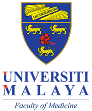 BORANG TEMPAHAN PERKHIDMATAN ‘LIVE  STREAMING’ &‘ONLINE MEETING’Bahagian ICT , Fakulti Perubatan Universiti  MalayaMAKLUMAT PEMOHONMAKLUMAT PEMOHONMAKLUMAT PEMOHONMAKLUMAT PEMOHONNama :Jawatan :Bahagian :Telefon(Handphone)(Pejabat)E-Mail :Tarikh MohonTandatangan Pemohon:Tandatangan Pemohon:KATEGORI ACARA MAJLISKATEGORI ACARA MAJLISKATEGORI ACARA MAJLISKATEGORI ACARA MAJLISKATEGORI ACARA MAJLISKATEGORI ACARA MAJLISOnline MeetingOnline Webinar (Seminar/Bengkel/Kursus)Syarahan PerdanaPERKHIDMATAN YANG DIPERLUKANPERKHIDMATAN YANG DIPERLUKANPERKHIDMATAN YANG DIPERLUKANPERKHIDMATAN YANG DIPERLUKANPERKHIDMATAN YANG DIPERLUKANPERKHIDMATAN YANG DIPERLUKANPERKHIDMATAN YANG DIPERLUKANKEPERLUAN PRODUKSIKEPERLUAN PRODUKSIKEPERLUAN PRODUKSIKEPERLUAN PRODUKSIKEPERLUAN PRODUKSIKEPERLUAN PRODUKSIKEPERLUAN PRODUKSISila tanda (√) perkhidmatan yang diperlukanSila tanda (√) perkhidmatan yang diperlukanSila tanda (√) perkhidmatan yang diperlukanSila tanda (√) perkhidmatan yang diperlukanSila tanda (√) perkhidmatan yang diperlukanSila tanda (√) perkhidmatan yang diperlukanSila tanda (√) perkhidmatan yang diperlukanSingle Camera ProductionSingle Camera ProductionMultiple Camera ProductionMultiple Camera ProductionMultiple Camera ProductionRecordingRecordingLive StreamingLive StreamingLive Streaming KEPERLUAN’ STREAMING’ DAN ‘ONLINE MEETING’ KEPERLUAN’ STREAMING’ DAN ‘ONLINE MEETING’ KEPERLUAN’ STREAMING’ DAN ‘ONLINE MEETING’ KEPERLUAN’ STREAMING’ DAN ‘ONLINE MEETING’ KEPERLUAN’ STREAMING’ DAN ‘ONLINE MEETING’ KEPERLUAN’ STREAMING’ DAN ‘ONLINE MEETING’ KEPERLUAN’ STREAMING’ DAN ‘ONLINE MEETING’Live Streaming Platform FacebookFacebookFacebookYouTubeYouTubeYouTubeOthersOthersOthers  Online MeetingPlatformZoom Meeting (100 participant)Zoom Meeting (100 participant)Zoom Meeting (100 participant)Zoom Meeting [Large Meeting (300 participant)]Zoom Meeting [Large Meeting (300 participant)]Zoom Meeting [Large Meeting (300 participant)]TeamsTeamsTeamsGoogle MeetGoogle MeetGoogle MeetSkype for BussinessSkype for BussinessSkype for BussinessOthers Others Others   WebinarPlatformZoom – Webinar (Large 500)Zoom – Webinar (Large 500)Zoom – Webinar (Large 500)Teams – Live EventTeams – Live EventTeams – Live EventPanelRemote Speaker    personLocal SpeakerpersonKEPERLUAN AUDIO DAN VIDEOKEPERLUAN AUDIO DAN VIDEOKEPERLUAN AUDIO DAN VIDEOKEPERLUAN AUDIO DAN VIDEOKEPERLUAN AUDIO DAN VIDEOKEPERLUAN AUDIO DAN VIDEOKEPERLUAN AUDIO DAN VIDEOMicrophoneMCAudiencePanel VideoVideo Video on slideOfficial video klip ( UM   /   Negaraku)Official video klip ( UM   /   Negaraku)MAKLUMAT MAJLIS(1)TAJUK ACARA MAJLIS:BilTarikhMasaMasaLokasiCatatanBilTarikhDariHinggaLokasiCatatan(2) MAKLUMAT ACARA MAJLIS (sila jelaskan perjalanan program secara terperinci)KETERANGAN PERKHIDMATANKETERANGAN PERKHIDMATAN(2) KETERANGAN KEPADA ITEM (2)(2) KETERANGAN KEPADA ITEM (2)Zoom Webinar(500 participant)Biasanya digunakan untuk seminar talian (online webinar)Sesi Panelist (Online Speaker) – boleh diwujudkan secara bersemuka atas talianJumlah peserta boleh sehingga 500 orang.Boleh menggunakan feature : Boleh aktifkan moderator sebagai Co-Host untuk semakan Q&A“Q&A chat” - pertanyaan dari peserta terlibat.“Pool” - untuk kegunaan peserta (penganjur boleh wujudkan soalan khas)Paparan antaramuka lebih mudah untuk dikendali oleh pengguna baru.Teams – Live EventBiasanya digunakan untuk seminar talian (online webinar)Sesi Panelist (Online Speaker) – boleh diwujudkan secara bersemuka atas talianJumlah peserta boleh sehingga 10,000 orang.Semua staf/pelajar Universiti Malaya telah mempunyai akaun Office 365 bagi kemudahan akses ke akaun Teams.Zoom Large Meetingmesyuarat  bersemuka dua hala secara atas talian. jumlah peserta sehingga 500 orang.Zoom Meeting / Google Meetmesyuarat  bersemuka dua hala secara atas talian. jumlah peserta sehingga 100 orang sahaja.Teams Meeting / Skype for Bussinessmesyuarat  bersemuka dua hala secara atas talian. jumlah peserta sehingga 250 orang sahaja.	UNTUK KEGUNAAN VICOM		UNTUK KEGUNAAN VICOM		UNTUK KEGUNAAN VICOM	Tarikh Terima :(Nota)UNTUK KEGUNAAN ICTUNTUK KEGUNAAN ICTUNTUK KEGUNAAN ICTTarikh Terima :Pegawai Bertugas:Diselia Oleh :1.Permohonan Diterima2.3.4.Permohonan Ditolak5.6.